Практическая работа 2«Атомная структура и форма наночастиц»Наночастицы являются особым состоянием конденсированного вещества и характеризуются своей структурой и внешней формой. В данной работе мы покажем, как структура и форма наночастицы, ее геометрические, электронные и энергетические характеристики могут изменяться в зависимости от размера наночастицы, т.е. от количества входящих в нее атомов. Для моделирования будем использовать полуэмпирические методы ab initio Хартри-Фока. Углеродные и кремниевые системы хорошо моделируются этими методами.Цель расчетов – оценить геометрические, электронные и энергетические характеристики наносистемы, в зависимости от ее формы и размера. Энергию связи частиц в наносистеме вычисляем по формуле ,где E(atom) – энергия  свободного атома, E(cluster, N) – энергия N-атомного кластера. Вариант 1. Моделирование углеродных нанокластеровПроведем сравнительное изучение энергии линейных углеродных кластеров (цепочек) и плоских кластеров, имеющих графеноподобную структуру (состоящих их гексагональных ячеек). Расчет линейных кластеров мы начинаем с N=2, а гексагональных с N=6, потому что для построения минимальной гексагональной частицы необходимо именно 6 атомов. Примеры наноструктур (для моделирования) показаны на рис.1.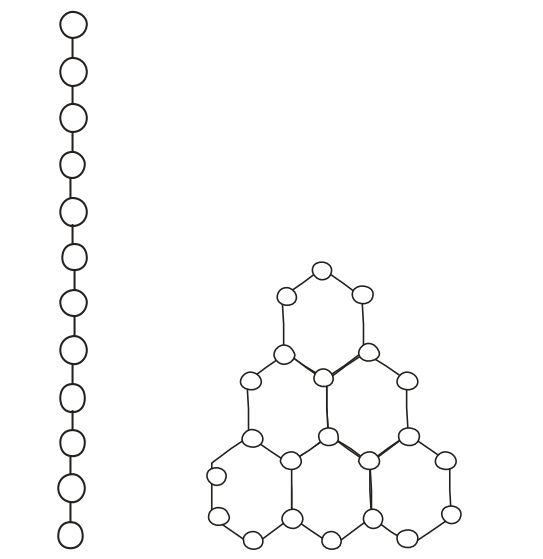 Рис. 1. Атомные схемы линейной углеродной цепочки (слева) и графеноподобного плоского кластера (справа).Результаты расчета энергии связи в наночастице должны быть представлены в виде таблицы и графика (рис. 2).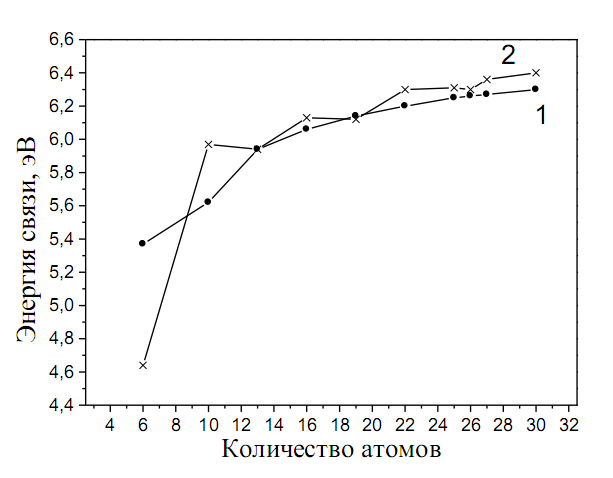 Рис. 2. Зависимость энергии связи (по абсолютной  величине) для углеродных частиц. 1- линейные цепочки, 2 - графеноподобные кластеры.Необходимо выполнить:Установить на компьютере необходимое программное обеспечение: программу pcgamess.exe  и программу-просмортщик ChemCraft.Провести квантово-химические расчеты для одного атома углерода.Провести квантово-химические расчеты состояний наночастиц и рассчитать значение энергии связи между атомами в наночастице.Первый расчет проводится для одного атома углерода. Затем проводятся расчеты для систем с увеличивающимся числом атомов углерода, варьируется форма наночастиц (цепочка, графеноподбный кластер).Заполняется таблица:Таблица 1. Энергия связи в кластере (в эВ) для различных форм кластера. По данным таблицы построить графики зависимости Еb(N), сделать вывод.Вариант 2. Моделирование алмазоподобных нанокластеровАлмазоподобные кластеры предполагают содержание в себе атомов углерода в sp3-гибридном состоянии, что отражается в геометрии наночастицы: углы между связями ~109º, длина связи ~1,5 Å.Для моделирования алмазоподобных кластеров нужно построить частицы, схемы которых показаны на рис. 3. Из расчета оптимизации геометрии наночастиц извлечь данные о геометрических параметрах наночастиц и заполнить таблицу (табл. 2)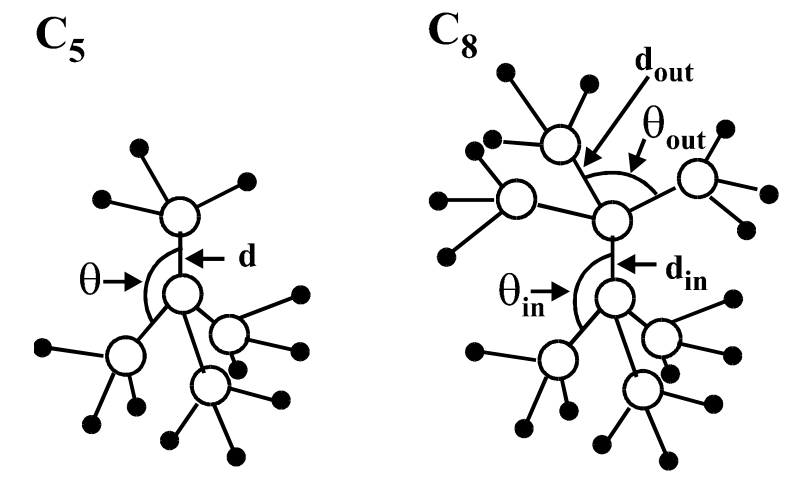 Рис. 3. Схема алмазоподобных наносластеров. Белые кружки - атомы углерода, черные - атомы металла (или водорода).Таблица 2. Геометрические параметры (d, din, dout, θ, θin, θout) для алмазоподобных кластеров C5 и C8, терминированных атомами H, Li. Интересно также сравнить энергетические характеристики углеродных кластеров с различным терминированием, а именно: сравнить энергии адгезии (Eadh) для атомов металла (или водорода, хлора), насыщающих связи краевых атомов углерода: где E(system) – энергия релаксированной системы, состоящей из углеродного нанокластера и атомов металла (или водорода), терминирующих его; E(carbon) и E(Me H или Cl) – энергии отделенных друг от друга углеродного кластера и группы терминирующих атомов, геометрии которых  взяты из релаксированной системы; A – количество атомов углерода; N(Me или H,Cl) – число атомов металла (или водорода, галогена), использованных для терминирования. Таблица 3. Энергия адгезии (в эВ) для различных типов атомов. Задание:В программе ChemCraft построить нанокластеры, имеющие определенный состав и геометрию (рис. 3): два кластера С5Х12  и два кластера С8Х18. Х – атомы водорода и лития. Сохранить геометрии кластеров файлами с расширением xyz.Создать файлы-задания для расчетов оптимизации геометрии построенных нанокластеров в программе PC GAMESS.Провести квантово-химические расчеты для одного атома углерода, одного атома водорода и одного атома лития. Провести расчеты оптимизации геометрии нанокластеров в программе PC GAMESS.Заполнить таблицы 2 и 3, сделав предварительные расчеты значений энергии адгезии.Сделать выводы по работе.Оформить отчет по практической работе.Вариант 3. Моделирование химической реакцииНаноалмазные часицы имеют перспективы применения в медицине и фармакологии. Например, наноуглеродная частица кубан С8Н8 имеет запасенную энергию (геометрия частицы не отвечает ни одному из видов гибридизации АО углерода) и эта энергия может быть выделена при сообщении кубану энергии извне  для активации реакции перехода в другую более стабильную частицу.Преобразоваться кубан может в углеродную наночастицу, например, в адамантан С10Н16. Адамантан – стабильный наноалмаз, атомы углерода в нем имеют sp3 гибридизацию.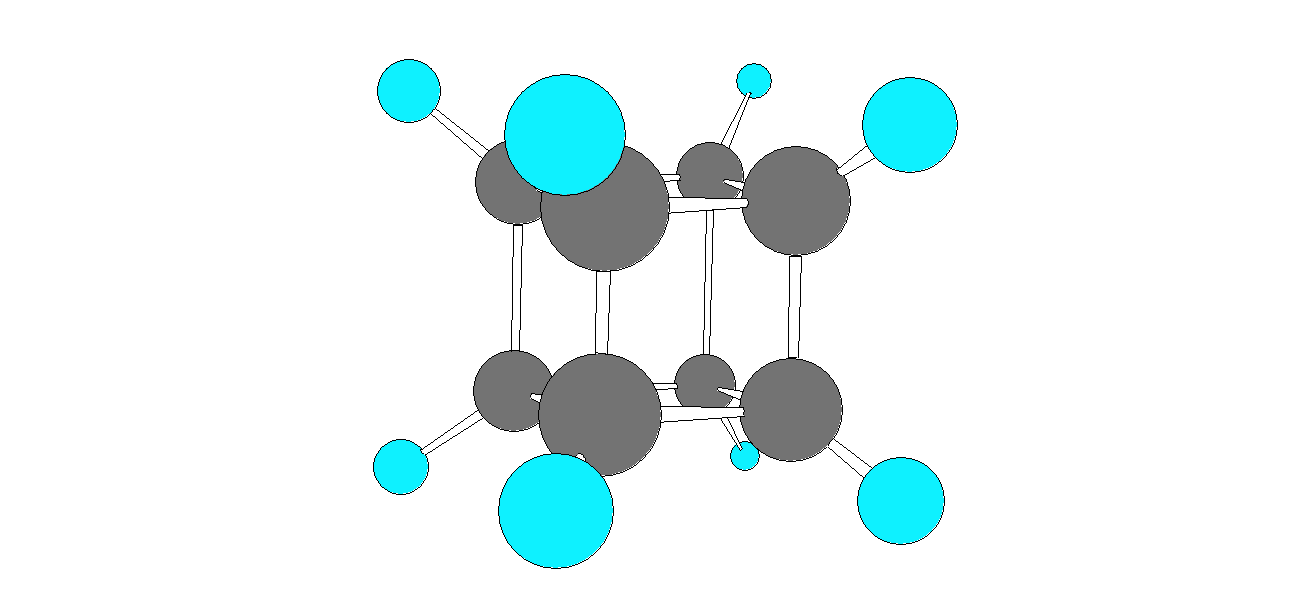 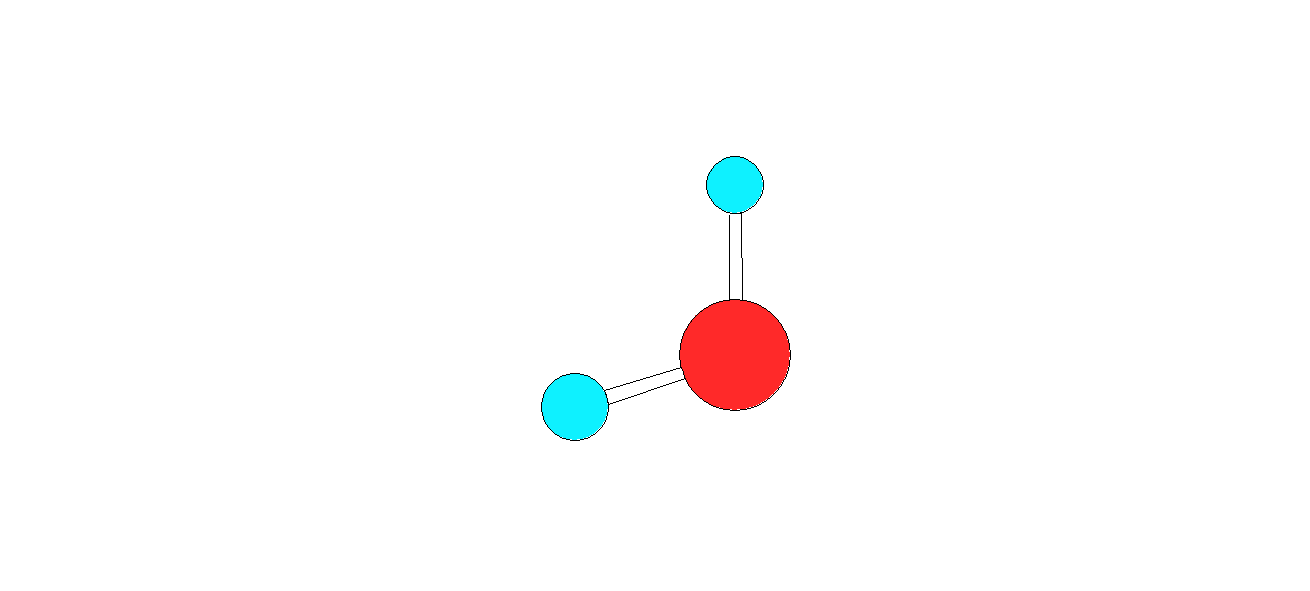 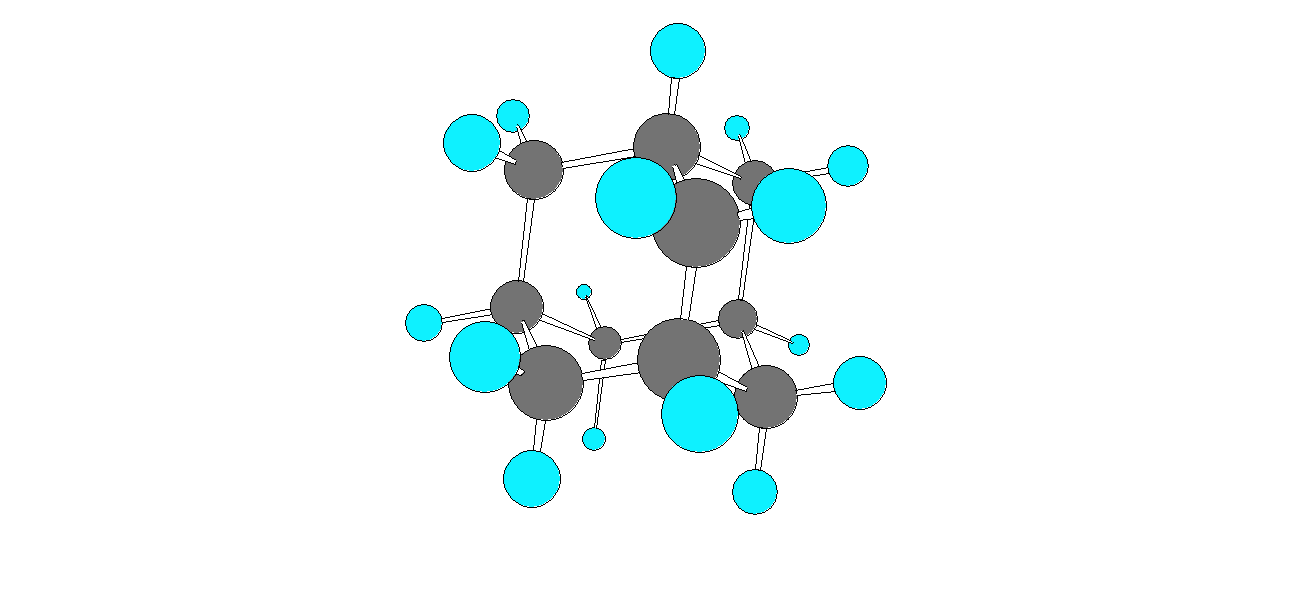 а)                                   б)                            в)Рис. 4. а) кубан; б) молекула воды; в) адамантан.Задание:Построить молекулы кубана, наноалмаза, воды и кислорода. Рассчитать в программе  PC GAMESS их оптимальную геометрию и полную энергию.Cогласно реакции:  + ΔEРассчитать ее тепловой эффект ΔE.Заполнить таблицу и сделать вывод.ВариантыКластерС(N)Цепочечный кластерЦепочечный кластерГрафеноподобный кластерГрафеноподобный кластерКластерС(N)E(cluster, N)ЕbE(cluster, N)ЕbCC2C4C6C10C14C17C19C22КластерПараметр  HLiC5d, Å  θ, º  С8din, Å dout, Åθin, º  θout, º  HLiC5C8МолекулаEtot,eVE1=E2=ΔE,eV????????????????????????????????????1Шулика, Емельянченко, Корнеева, Кущ.2Жаркова, Рибалко, Голобоков, Горбенко, Боклаг3Моргун, Костусяк, Колода, Шостак, Лазаренко